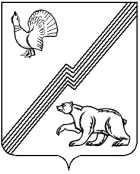 АДМИНИСТРАЦИЯ ГОРОДА ЮГОРСКАХанты-Мансийского автономного округа - ЮгрыПОСТАНОВЛЕНИЕот  01 февраля 2023 года                                                                             № 137-пО порядке предоставления субсидийсубъектам малого и среднего предпринимательстваВ соответствии со статьей 78 Бюджетного кодекса Российской Федерации, Федеральным законом от 24.07.2007 № 209-ФЗ «О развитии малого и среднего предпринимательства в Российской Федерации», постановлением Правительства Российской Федерации от 18.09.2020 № 1492 «Об общих требованиях к нормативным правовым актам, муниципальным правовым актам, регулирующим предоставление субсидий, в том числе грантов в форме субсидий, юридическим лицам, индивидуальным предпринимателям, а также физическим лицам - производителям товаров, работ, услуг, и о признании утратившими силу некоторых актов Правительства Российской Федерации и отдельных положений некоторых актов Правительства Российской Федерации», постановлениями Правительства Ханты-Мансийского автономного округа - Югры                    от 31.10.2021 № 483-п «О государственной программе Ханты-Мансийского автономного округа - Югры «Развитие экономического потенциала»,              от 30.12.2021 № 633-п «О мерах по реализации государственной программы Ханты-Мансийского автономного округа - Югры «Развитие экономического потенциала», постановлением администрации города Югорска от 30.10.2018 № 3003 «О муниципальной программе города Югорска «Социально-экономическое развитие и муниципальное управление»:1. Утвердить порядок предоставления субсидий субъектам малого и среднего предпринимательства (приложение).2. Признать утратившими силу постановления администрации города Югорска: - от 28.05.2021 № 908-п «О порядке предоставления субсидий субъектам малого и среднего предпринимательства»;- от 17.08.2021 № 1491-п «О внесении изменения в постановление администрации города Югорска от 28.05.2021 № 908-п «О порядке предоставления субсидий субъектам малого и среднего предпринимательства»;- от 09.03.2022 № 395-п «О внесении изменений в постановление администрации города Югорска от 28.05.2021 № 908-п «О порядке предоставления субсидий субъектам малого и среднего предпринимательства»;- от 15.06.2022 № 1249-п «О внесении изменений в постановление администрации города Югорска от 28.05.2021 № 908-п «О порядке предоставления субсидий субъектам малого и среднего предпринимательства».3. Опубликовать постановление в официальном печатном издании города Югорска и разместить на официальном сайте органов местного самоуправления города Югорска.4. Настоящее постановление вступает в силу после его официального опубликования.5. Контроль за выполнением постановления оставляю за собой. Исполняющий обязанностиглавы города Югорска                                                                   Л.И. НосковаПриложениек постановлению администрации города Югорскаот 01 февраля 2023 года  № 137-пПорядок предоставления субсидий субъектам малого и среднего предпринимательства (далее - Порядок)Раздел 1. Общие положения о предоставлении субсидий1. Настоящий Порядок устанавливает категории юридических лиц и индивидуальных предпринимателей, имеющих право на участие в отборе для получения субсидий, порядок проведения отбора, условия и порядок предоставления субсидий, требования к отчетности, контролю                         за соблюдением условий и порядка предоставления субсидий и ответственности за их нарушение.2. Основные термины и определения, используемые в настоящем Порядке:2.1. Субсидия - средства, предоставляемые юридическим лицам             (за исключением субсидий государственным (муниципальным) учреждениям), индивидуальным предпринимателям - производителям товаров, работ, услуг на безвозмездной и безвозвратной основе в целях возмещения затрат в связи с производством (реализацией) товаров                      (за исключением подакцизных товаров, кроме автомобилей легковых и мотоциклов, алкогольной продукции, предназначенной для экспортных поставок, винограда, винодельческой продукции, произведенной из указанного винограда: вин, игристых вин (шампанских), ликерных вин с защищенным географическим указанием, с защищенным наименованием места происхождения (специальных вин), виноматериалов, если иное не предусмотрено нормативными правовыми актами Правительства Российской Федерации), выполнением работ, оказанием услуг в пределах лимитов бюджетных обязательств на текущий финансовый год и плановый период (далее - Субсидия).2.2. Участник отбора - субъект, подавший заявку на предоставление Субсидии (далее - Заявка) в установленном порядке (далее – Участник отбора).2.3. Единый реестр субъектов малого и среднего предпринимательства -сведения о юридических лицах и индивидуальных предпринимателях, отвечающих условиям отнесения к субъектам малого и среднего предпринимательства, установленным статьей 4 Федерального закона от 24.07.2007 № 209-ФЗ «О развитии малого и среднего предпринимательства в Российской Федерации» (далее - Федеральный закон № 209-ФЗ).2.4. Социально значимые (приоритетные) виды деятельности - виды экономической деятельности в соответствии с кодом общероссийского классификатора видов экономической деятельности (далее – ОКВЭД), установленные приложением 1 к настоящему Порядку, при реализации которых, в соответствии с настоящим Порядком осуществляется предоставление Субсидии. 2.5. Социальное предприятие - субъект малого или среднего предпринимательства, осуществляющий деятельность в сфере социального предпринимательства, признанный таковым Департаментом экономического развития Ханты-Мансийского автономного округа – Югры. Другие понятия и термины, применяемые в настоящем Порядке, используются в значениях, определенных Бюджетным кодексом Российской Федерации, Федеральным законом № 209-ФЗ, постановлениями Правительства Ханты-Мансийского автономного округа - Югры                        от 31.10.2021 № 483-п «О государственной программе Ханты-Мансийского автономного округа - Югры «Развитие экономического потенциала»,                от 30.12.2021 № 633-п «О мерах по реализации государственной программы Ханты-Мансийского автономного округа - Югры «Развитие экономического потенциала», иными нормативными правовыми актами Российской Федерации.3. Субсидии предоставляются субъектам малого и среднего предпринимательства в целях возмещения части затрат фактически произведенных и документально подтвержденных расходов за счет средств бюджета Ханты-Мансийского автономного округа - Югры и бюджета города Югорска, в пределах лимитов бюджетных обязательств, предусмотренных в текущем финансовом году по следующим направлениям муниципальной программы города Югорска «Социально-экономическое развитие и муниципальное управление», утвержденной постановлением администрации города Югорска от 30.10.2018 № 3003 (далее – Программа):3.1. В рамках реализации основного мероприятия Программы «Участие в реализации регионального проекта «Акселерация субъектов малого и среднего предпринимательства».3.2. В рамках реализации основного мероприятия Программы «Участие в реализации регионального проекта «Создание условий для легкого старта и комфортного ведения бизнеса».3.3. В рамках реализации основного мероприятия Программы «Оказание мер поддержки субъектам малого и среднего предпринимательства, в том числе осуществляющим деятельность в отраслях, пострадавших от распространения новой коронавирусной инфекции» субъектам малого или среднего предпринимательства, осуществляющим деятельность:- по развитию внутреннего туризма на территории города Югорска (основной код ОКВЭД 79.1, 93.2);- по франчайзингу.4. Категории получателей субсидий - субъекты малого или среднего предпринимательства - хозяйствующие субъекты (юридические лица или индивидуальные предприниматели) (далее - Субъекты), зарегистрированные в Едином реестре субъектов малого и среднего предпринимательства Федеральной налоговой службы Российской Федерации (далее - Единый реестр субъектов малого и среднего предпринимательства), состоящие на налоговом учете в Ханты-Мансийском автономном округе - Югре и осуществляющие деятельность по социально значимым (приоритетным) видам деятельности на территории города Югорска по основному виду экономической деятельности (приложение 1).5. Органом местного самоуправления, до которого в соответствии с бюджетным законодательством Российской Федерации как получателю бюджетных средств доведены в установленном порядке лимиты бюджетных обязательств на предоставление Субсидий на соответствующий финансовый год, является администрация города Югорска (далее - Главный распорядитель бюджетных средств). Уполномоченным органом по организации предоставления Субсидий является департамент экономического развития и проектного управления администрации города Югорска (далее - Департамент).6. Способом проведения отбора Субъектов является запрос заявок на участие в отборе. 7. Сведения о Субсидиях размещаются на едином портале бюджетной системы Российской Федерации в информационно-телекоммуникационной сети «Интернет» (в разделе единого портала)  не позднее 15 рабочего дня, следующего за днем принятия решения Думы города Югорска о бюджете города Югорска на очередной финансовый год и на плановый период (решения Думы города Югорска о внесении изменений в бюджет города Югорска на очередной финансовый год и на плановый период). 8. Расходные обязательства по выплате Субсидий возникают после заключения соглашения о предоставлении Субсидии (далее - Соглашение) из бюджета города Югорска между администрацией города Югорска и Субъектами. Раздел 2. Порядок проведения отбора для предоставления субсидий9. Предоставление Субсидии носит заявительный характер.10. Проведение отбора осуществляется на основании Заявок по форме, согласно приложению 2 к настоящему Порядку, направленных Участниками отбора. 11. Департамент размещает объявление о проведении отбора на официальном сайте органов местного самоуправления города Югорска в информационно-телекоммуникационной сети «Интернет» (https://adm.ugorsk.ru/). В объявлении указываются:11.1. Сроки проведения отбора (дата и время начала приема Заявок Участников отбора). Дата начала подачи приема Заявок Участников отбора, не может быть ранее 5 календарного дня, следующего за днем размещения объявления.11.2. Наименование, место нахождения, почтовый адрес, адрес электронной почты Департамента.11.3. Результаты предоставления Субсидии.11.4. Требования к Участникам отбора в соответствии с пунктом 13 настоящего Порядка и перечень документов, представляемых Участниками отбора для подтверждения их соответствия указанным требованиям.11.5. Порядок подачи Заявок Участниками отбора и требований, предъявляемых к форме и содержанию Заявок, подаваемых Участниками отбора в соответствии с пунктами 14, 17 настоящего Порядка.11.6. Порядок отзыва Заявок Участников отбора, порядка возврата Заявок Участников отбора, определяющего, в том числе основания для возврата Заявок Участников отбора, порядка внесения изменений в Заявки Участников отбора, предусмотренные пунктом 20 настоящего Порядка.11.7. Правила рассмотрения Заявок Участников отбора, предусмотренные пунктом 21 настоящего Порядка.11.8. Срок, в течение которого Субъект должен подписать Соглашение в соответствии с подпунктом 28.3 пункта 28 настоящего Порядка.12. Информация, размещенная в объявлении актуальна до освоения доведенных лимитов бюджетных обязательств.13. Участники отбора должны отвечать следующим требованиям на дату подачи Заявки:13.1. У Участников отбора должна отсутствовать неисполненная обязанность по уплате налогов, сборов, страховых взносов, пеней, штрафов, процентов, подлежащих уплате в соответствии с законодательством Российской Федераций о налогах и сборах.13.2. У Участников отбора должна отсутствовать просроченная задолженность по возврату в бюджет города Югорска субсидий, бюджетных инвестиций, предоставленных, в том числе в соответствии с иными правовыми актами, а также иная просроченная (неурегулированная) задолженность по денежным обязательствам перед городом Югорском.13.3. Участники отбора - юридические лица не должны находиться в процессе реорганизации (за исключением реорганизации в форме присоединения к юридическому лицу, являющемуся участником отбора, другого юридического лица), ликвидации, в отношении них не введена процедура банкротства, деятельность участника отбора не приостановлена в порядке, предусмотренном законодательством Российской Федерации, а участники отбора - индивидуальные предприниматели не должны прекратить деятельность в качестве индивидуального предпринимателя.13.4. Участники отбора не должны являться иностранными юридическими лицами, в том числе местом регистрации которых является государство или территория, включенные в утверждаемый Министерством финансов Российской Федерации перечень государств и территорий, используемых для промежуточного (офшорного) владения активами в Российской Федерации (далее - офшорные компании), а также российскими юридическими лицами, в уставном (складочном) капитале которых доля прямого или косвенного (через третьих лиц) участия офшорных компаний в совокупности превышает 25 процентов (если иное не предусмотрено законодательством Российской Федерации). При расчете доли участия офшорных компаний в капитале российских юридических лиц не учитывается прямое и (или) косвенное участие офшорных компаний в капитале публичных акционерных обществ (в том числе со статусом международной компании), акции которых обращаются на организованных торгах в Российской Федерации, а также косвенное участие таких офшорных компаний в капитале других российских юридических лиц, реализованное через участие в капитале указанных публичных акционерных обществ.13.5. Участники отбора не должны являться кредитными организациями, страховыми организациями (за исключением потребительских кооперативов), инвестиционными фондами, негосударственными пенсионными фондами, профессиональными участниками рынка ценных бумаг, ломбардами.13.6. Участники отбора не должны являться участниками соглашений о разделе продукции. 13.7. Участники отбора не должны осуществлять предпринимательскую деятельность в сфере игорного бизнеса.13.8. Участники отбора не должны являться в порядке, установленном законодательством Российской Федерации о валютном регулировании и валютном контроле, нерезидентами Российской Федерации, за исключением случаев, предусмотренных международными договорами Российской Федерации.13.9. Участники отбора не должны осуществлять производство и (или) реализацию подакцизных товаров, а также добычу и (или) реализацию полезных ископаемых, за исключением общераспространенных полезных ископаемых, если иное не предусмотрено Правительством Российской Федерации. 13.10. Участники отбора не должны находиться в перечне организаций и физических лиц, в отношении которых имеются сведения об их причастности к экстремистской деятельности или терроризму, либо в перечне организаций и физических лиц, в отношении которых имеются сведения об их причастности к распространению оружия массового уничтожения.13.11. Участники отбора не должны получать средства из бюджета Ханты-Мансийского автономного округа – Югры и бюджета города Югорска на основании нормативных правовых актов или муниципальных правовых актов, на цели, установленные настоящим Порядком. 14. Перечень документов, предоставляемых Субъектом для участия в отборе самостоятельно:14.1. Заявка (приложение 2 к настоящему Порядку), включающая согласие на публикацию (размещение) на официальном сайте органов местного самоуправления города Югорска в информационно-телекоммуникационной сети «Интернет» информации об Участнике отбора, о подаваемой Участником отбора Заявке, иной информации об Участнике отбора, связанной с соответствующим отбором, а также согласие на обработку персональных данных.14.2. Копия документа, удостоверяющего личность (для индивидуального предпринимателя).В случае если от имени Участника отбора действует уполномоченный представитель, Заявка должна содержать также данные доверенности на осуществление действий от имени Участника отбора с приложением копии нотариальной доверенности заверенной печатью (при наличии) Участника отбора и подписанной руководителем юридического лица, индивидуальным предпринимателем либо прилагается документ, подтверждающий полномочия лица на осуществление действий от имени Участника отбора, - копия решения о назначении или об избрании либо приказа о назначении физического лица на должность, в соответствии с которым такое физическое лицо обладает правом действовать от имени участника отбора без доверенности (для юридического лица).14.3. Документы, подтверждающие произведенные затраты:- договор со всеми приложениями и дополнительными соглашениями (в случае его заключения);- счет (в случае оплаты на основании счета, выставленного производителем товаров, работ, услуг, в том числе указанного в платежных документах);- акт выполненных работ (оказанных услуг) (при наличии);- товарная накладная, счет-фактура, универсальный передаточный документ;- документы, подтверждающие факт оплаты: чеки контрольно-кассовой техники (оформленные в соответствии с Федеральным законом от 22.05.2003 № 54-ФЗ «О применении контрольно-кассовой техники при осуществлении расчетов в Российской Федерации»), чеки электронных терминалов при проведении операций с использованием банковской карты или платежное поручение с отметкой банка об исполнении;- при возмещении затрат на приобретение нового оборудования (основных средств) и лицензионных программных продуктов: копию технической документации (паспорт и/или гарантийный талон, иной документ) оборудования (основных средств) (при наличии), в случае если в ней указаны его серийный (заводской) номер и (или) дата производства (изготовления), заверенную подписью руководителя (уполномоченного лица) и печатью (при ее наличии), с предъявлением оригинала или копии, заверенной нотариусом. В случае отсутствия даты производства (изготовления) и (или) серийного (заводского) номера в технической документации, на самом оборудовании: информационное письмо с указанием даты производства (изготовления), инвентарного номера оборудования (основных средств);- при возмещении части затрат по обязательной и добровольной сертификации (декларированию) продукции (в том числе продовольственного сырья) местных товаропроизводителей: документ, выданный по результатам выполнения услуг (работ), затраты на которые возмещаются. Документы, подтверждающие произведенные затраты, должны соответствовать требованиям Федерального закона от 06.12.2011 № 402-ФЗ «О бухгалтерском учете».Специалистом Департамента производится копирование документов с их оригиналов и оригиналы документов возвращаются Участнику отбора. На копиях документов проставляется дата, ФИО, подпись специалиста Департамента.14.4. Справку об открытии Участником отбора в кредитной организации расчетного счета с указанием реквизитов.15. Документы, запрашиваемые Департаментом в рамках межведомственного информационного взаимодействия:15.1. Выписка из Единого государственного реестра юридических лиц.15.2. Выписка из Единого государственного реестра индивидуальных предпринимателей.15.3. Справки налогового органа, государственного внебюджетного фонда, подтверждающие отсутствие задолженности по уплате налогов, сборов, страховых взносов, пеней и штрафов в бюджеты любого уровня. 16. Документы, указанные в пункте 15 настоящего Порядка Участники отбора вправе предоставить по собственной инициативе.Непредставление Участниками отбора документов, которые они вправе представить по собственной инициативе, не является основанием для отказа в предоставлении Субсидии.17. Заявка подается в Департамент в письменном виде в двух экземплярах и в день поступления регистрируется в журнале регистрации заявлений на предоставление субсидий субъектам малого и среднего предпринимательства города Югорска (приложение 3), который должен быть пронумерован и прошнурован. Отметка о принятии заявления указывается в бланке заявления. Заявка может быть подана в Департамент лично или через филиалы автономного учреждения «Многофункциональный центр Югры».18. Субсидия может быть предоставлена только по одному из направлений Программы, указанных в пункте 3 настоящего Порядка. 19. Участники отбора могут претендовать на получение финансовой поддержки не более чем по 2 направлениям затрат (на усмотрение Участника отбора), указанных в подпункте 27.1 пункта 27 настоящего Порядка в текущем финансовом году, при условии соответствия предъявляемым требованиям.20. Участники отбора вправе отозвать Заявку по собственной инициативе в любое время в срок до дня принятия постановления администрации города Югорска о предоставлении субсидии субъектам малого и среднего предпринимательства (далее - постановление о предоставлении Субсидии) путем направления заявления в Департамент. Заявка Участника отбора признается отозванной со дня регистрации заявления и не подлежит рассмотрению в соответствии с настоящим Порядком. Зарегистрированное заявление об отзыве Заявки является основанием для возврата Заявки и приложенных к ней документов Участнику отбора. Департамент обеспечивает возврат Заявки Участнику отбора не позднее 5 календарных дней со дня регистрации заявления об отзыве Заявки.21. Рассмотрение Заявки и пакета документов Участников отбора на предмет их соответствия требованиям проводится в следующем порядке:21.1. Срок рассмотрения документов на предоставление Субсидий не может составлять более 40 рабочих дней со дня принятия Заявки. В случае принятия решения об отказе в предоставлении Субсидии Участнику отбора направляется уведомление в срок не более 5 рабочих дней со дня принятия Заявки. 21.2. При отклонении Заявки по основанию, предусмотренному подпунктом 22.5 пункта 25 настоящего Порядка, Участникам отбора предоставляется право на повторное участие в отборе по предоставлению Субсидии в случае поступления дополнительных денежных средств. Истечение финансового года прекращает действие очереди.21.3. При наличии у Главного распорядителя бюджетных средств лимитов бюджетных обязательств на предоставление Субсидии, Субъекты, ранее получившие Субсидию в размере, менее чем установлено пунктом 27 настоящего Порядка, и соответствующие требованиям настоящего Порядка, вправе повторно подать Заявку на предоставление финансовой поддержки с приложением платежных документов, подтверждающих затраты. 21.4. Подготовка документов для предоставления Субсидий осуществляется Департаментом и включает в себя:21.4.1. Прием документов в соответствии с перечнем, установленным пунктом 14 настоящего Порядка.21.4.2. Запрос документов (информации), указанных в пункте 15 настоящего Порядка, посредством системы межведомственного электронного взаимодействия через систему исполнения административных регламентов предоставления муниципальных услуг.21.4.3. Проверку достоверности сведений, содержащихся в документах, предоставленных Участниками отбора самостоятельно.21.4.4. Составление акта осмотра (приложение 4), в случае предоставления Субсидий, предусмотренных абзацем четвертым подпункта 27.1 пункта 27 настоящего Порядка в части приобретения нового оборудования (основных средств).21.4.5. Подготовку уведомления об отклонении Заявки в случаях, предусмотренных пунктом 22 настоящего Порядка.22. Основания для отклонения Заявки:22.1. Несоответствие Участника отбора требованиям, установленным пунктом 13 настоящего Порядка. 22.2. Несоответствие представленных Участником отбора Заявки и документов требованиям к Заявке Участника отбора, установленным в объявлении о проведении отбора.22.3. Недостоверность представленной Участником отбора информации, в том числе информации о месте нахождения и адресе юридического лица.22.4. Подача Участником отбора Заявки после даты и (или) времени, определенных для подачи Заявок.22.5. Отсутствие лимитов бюджетных обязательств на реализацию Программы.23. Решение о предоставлении Субсидии оформляется постановлением о предоставлении Субсидии.Раздел 3. Условия и порядок предоставления Субсидий24. Участники отбора вправе получить Субсидию при соблюдении ими следующих условий:24.1. Соответствовать требованиям пунктов 4, 13 настоящего Порядка на дату подачи Заявки. 24.2. Представленные Участниками отбора документы соответствуют пункту 14 настоящего Порядка.25. Субсидия предоставляется на безвозмездной и безвозвратной основе по факту произведенных расходов за период 12 месяцев до даты подачи Заявки. Для получения Субсидии Участники отбора обязаны представить подтверждающие произведенные затраты документы, согласно подпункта 14.3 пункта 14 Порядка на всю сумму произведенных расходов.26. Субъекты, получившие финансовую поддержку, обязаны в течение 12 месяцев с даты получения поддержки:26.1. Сохранять рабочие места (при их наличии на дату предоставления заявления на субсидию).26.2. Осуществлять предпринимательскую деятельность (наличие в Едином реестре субъектов малого и среднего предпринимательства сведений о категории субъекта малого и среднего предпринимательства).27. Субсидии предоставляются по следующим направлениям затрат и в следующих размерах: 27.1. В рамках участия в реализации регионального проекта «Акселерация субъектов малого и среднего предпринимательства» Субсидии предоставляются:а) на аренду (субаренду) нежилых помещений.Возмещению подлежат фактически произведенные и документально подтвержденные затраты Субъектов по договорам аренды (субаренды) нежилых помещений (без учета коммунальных услуг) в размере не более 50% от общего объема затрат и не более 300 тыс. рублей в год;б) на приобретение нового оборудования (основных средств) и лицензионных программных продуктов.Возмещению подлежат фактически произведенные и документально подтвержденные затраты Субъектов на оборудование, произведенное (изготовленное) в течение 24 месяцев, предшествующих дате подачи Заявки, на основные средства и лицензионные программные продукты  в размере не более 80% от общего объема затрат, и не более 500 тыс. рублей в год;в) на оплату коммунальных услуг нежилых помещений.Возмещению подлежат фактически произведенные и документально подтвержденные затраты Субъектов на оплату услуг по теплоснабжению, газоснабжению (поставка газа), водоснабжению, энергоснабжению, вывозу твердых коммунальных отходов, в соответствии с заключенными договорами на предоставление соответствующих услуг по нежилым помещениям, используемым в целях осуществления предпринимательской деятельности, в размере не более 80% от общего объема затрат, и не более 200 тыс. рублей в год;г) на обязательную сертификацию произведенной продукции.Возмещению подлежат фактически произведенные и документально подтвержденные затраты Субъектов по договорам на оказание услуг (выполнения работ) по сертификации продукции, в размере не более 80% от общего объема затрат, и не более 100 тыс. рублей в год.27.2. В рамках участия в реализации регионального проекта «Создание условий для легкого старта и комфортного ведения бизнеса» Субсидии предоставляются Субъектам (впервые зарегистрированным и действующим менее одного года), осуществляющим социально значимые (приоритетные) виды деятельности по одному или нескольким из следующих направлений по возмещению части затрат:на государственную регистрацию юридического лица и индивидуального предпринимателя; на аренду (субаренду) нежилых помещений; на оплату коммунальных услуг нежилых помещений; на приобретение основных средств (оборудование, оргтехника); на приобретение инвентаря производственного назначения; на рекламу; на выплаты по передаче прав на франшизу (паушальный взнос);на ремонтные работы в нежилых помещениях, выполняемые при подготовке помещений к эксплуатации. Возмещению подлежат фактически произведенные и документально подтвержденные затраты Субъектов в размере не более 80% от общего объема затрат, и не более 300 тыс. рублей в год. 27.3. В рамках реализации основного мероприятия Программы «Оказание мер поддержки субъектам малого и среднего предпринимательства, в том числе осуществляющим деятельность в отраслях, пострадавших от распространения новой коронавирусной инфекции» Субсидии предоставляются Субъектам осуществляющим деятельность:27.3.1. По развитию внутреннего туризма на территории города Югорска:- на приобретение основных средств и лицензионных программных продуктов; - на приобретение инвентаря производственного назначения;- на строительные и ремонтные работы в нежилых помещениях, благоустройство территории;- на приобретение строительных материалов.Возмещению подлежат фактически произведенные и документально подтвержденные затраты Субъектов в размере не более 80% от общего объема затрат, и не более 500 тыс. рублей в год.27.3.2. По франчайзингу на: - выплаты по передаче прав на франшизу (паушального взноса);- оплату первоначального взноса;	- уплату периодических платежей (роялти); - на приобретение нового оборудования (основных средств) и лицензионных программных продуктов.Возмещению подлежат фактически произведенные и документально подтвержденные затраты Субъектов, произведенные по договорам франчайзинга и/или субфранчайзинга, заключенным в течение 12 месяцев, предшествующих дате подачи Заявки, в размере не более 80% от общего объема затрат, и не более 500 тыс. рублей в год.28. При наличии положительного решения о предоставлении Субсидии: 28.1. Департамент готовит проект постановления о предоставлении Субсидии.28.2.  Департамент готовит проект Соглашения в соответствии с типовой формой, утвержденной Департаментом финансов администрации города Югорска для соответствующего вида субсидий в срок не позднее 2 рабочих дней после регистрации постановления о предоставлении Субсидии и направляет (передает) Субъекту по почте или лично.28.3. Субъект в срок, не позднее 5 рабочих дней со дня получения проекта Соглашения, подписывает его и передает в Департамент лично или по почте. В течение 2 рабочих дней со дня получения подписанного Субъектом Соглашения Главный распорядитель бюджетных средств подписывает Соглашение.28.4. Субъект, не представивший в Департамент подписанное Соглашение в указанный срок, считается уклонившимся от заключения Соглашения.29. Управление бухгалтерского учета и отчетности администрации города Югорска на основании постановления о предоставлении Субсидии и Соглашения производит перечисление денежных средств на расчетный счет Субъекта, открытый в кредитной организации, в пределах лимитов бюджетных обязательств, предусмотренных Программой на текущий финансовый год. Департамент на основании первичных документов, предоставленных Участниками отбора, предоставляет акт о выделении денежных средств в управление бухгалтерского учета и отчетности администрации города Югорска.30. Перечисление Субсидии осуществляется не позднее 10 рабочего дня, следующего за днем принятия Главным распорядителем бюджетных средств постановления о предоставлении Субсидии.31. Результатами предоставления субсидии, характеризующими достижение целевых показателей Программы: «Численность занятых в сфере малого и среднего предпринимательства, включая индивидуальных предпринимателей и самозанятых» и «Количество субъектов малого и среднего предпринимательства (включая индивидуальных предпринимателей) в расчете на 10 тыс. человек населения города Югорска» являются: - осуществление предпринимательской деятельности не менее одного года с момента получения Субсидии, если иное не предусмотрено Соглашением; - сохранение численности работников (при наличии), заявленных на дату обращения, в течение одного года после получения Субсидии.Значения целевых показателей, характеризующих достижение результатов предоставления субсидии, устанавливаются Соглашением о предоставлении субсидии.32. В случае уменьшения Главному распорядителю бюджетных средств ранее доведенных лимитов бюджетных обязательств, указанных в пункте 3 настоящего Порядка, приводящего к невозможности предоставления Субсидии в размере, определенном в Соглашении, Главный распорядитель бюджетных средств принимает решение о включении в Соглашение новых условий или о расторжении Соглашения при недостижении согласия по новым условиям.33. В случае нарушения условий предоставления Субсидий, выявленных по фактам проверок, проведенных Главным распорядителем бюджетных средств и органами муниципального финансового контроля, Субъект осуществляется возврат Субсидии в бюджет города Югорска.34. В течение 3 рабочих дней с момента установления фактов, указанных в пункте 33 настоящего Порядка, Департамент направляет Субъекту письменное требование о возврате Субсидии в бюджет города Югорска. Возврат Субсидии в бюджет города Югорска осуществляется Субъектом в течение 30 календарных дней с момента получения требования.35. Основания для отказа в предоставлении Субсидии:35.1. Несоответствие представленных Субъектом документов требованиям, определенным в соответствии с пунктом 14 настоящего Порядка, или непредставление (представление не в полном объеме) указанных документов.35.2. Установление факта недостоверности представленной Субъектом информации.35.3. Субъектом не выполнены условия предоставления Субсидии, установленные пунктом 24 настоящего Порядка.35.4. С даты признания Субъекта совершившим нарушение порядка и условий предоставления Субсидии прошло менее одного года, за исключением случая более раннего устранения Субъектом такого нарушения при условии соблюдения им срока устранения такого нарушения, установленного Главным распорядителем бюджетных средств, предоставившим Субсидию, а в случае, если нарушение порядка и условий предоставления Субсидии связано с нецелевым использованием средств поддержки или представлением недостоверных сведений и документов, с даты признания Субъекта совершившим такое нарушение прошло менее трех лет.Раздел 4. Требования к отчетности36. Субъект в течение 1 года с даты заключения Соглашения (но не реже одного раза в квартал) направляет в адрес Департамента лично или почтовым отправлением отчет о достижении значений результатов предоставления Субсидии по форме, определяемой типовой формой соглашения, установленной Департаментом финансов администрации города Югорска. 37. В случае призыва Субъекта на военную службу по мобилизации или прохождения Субъектом военной службы по контракту по его заявлению в произвольной форме исполнение обязательств по Соглашению приостанавливается на срок прохождения военной службы  по мобилизации или прохождения военной службы по контракту, а также с ним заключается дополнительное соглашение о продлении сроков достижения значений результатов предоставления Субсидии.  Раздел 5. Осуществление контроля за соблюдением условий и порядка предоставления субсидий и ответственность за их нарушение38. Проверки соблюдения Субъектами порядка и условий предоставления субсидий, в том числе в части достижения результатов их предоставления, осуществляются Главным распорядителем бюджетных средств. 39. Органы муниципального финансового контроля осуществляют в отношении Субъектов проверки в соответствии со статьями 268.1 и 269.2 Бюджетного кодекса Российской Федерации.40. Порядок и сроки возврата Субсидий в бюджет города Югорска в случае нарушения условий их предоставления определены пунктами 33, 34 настоящего Порядка.41. Возврат Субсидий в бюджет города Югорска в случае недостижения результатов, установленных пунктом 31 настоящего Порядка, выявленных по фактам проверок, проведенных Главным распорядителем бюджетных средств, осуществляется Субъектом по требованию Департамента в течение 30 календарных дней с момента получения требования.Приложение 1к Порядку предоставлениясубсидий субъектам малогои среднего предпринимательстваПеречень социально значимых (приоритетных) видов деятельности Приложение 2к Порядку предоставлениясубсидий субъектам малогои среднего предпринимательстваФорма заявкиГлаве города Югорска___________________________________________(наименование заявителя)Заявка участника отбора на предоставление субсидииПрошу оказать финансовую поддержку в форме Субсидии в целях возмещения затрат, связанных с (указывается направление расходов, пункта Программы) _______________________________________________________________Сумма фактических затрат _______________________________________Дата ________________ Время ______________О принятом решении прошу меня уведомить (нужное отметить):__ лично       __ посредством почтовой связиОтметка о принятии:Дата ________________ Принято документов__________ шт., в количестве__________ листов,_____________ __________/_____________/Приложение 3к Порядку предоставлениясубсидий субъектам малогои среднего предпринимательстваЖурналрегистрации заявлений на предоставление субсидий субъектам малого и среднего предпринимательства города ЮгорскаПриложение 4к Порядку предоставлениясубсидий субъектам малогои среднего предпринимательстваАкт осмотраг. Югорск ____ ___________ 20__ г.Комиссия в составе:_______________________________________________________________________________________________________________________(Ф.И.О., должность)произведено обследование деятельности ______________________________________________________________(указывается ФИО индивидуального предпринимателя, крестьянского (фермерского) хозяйства, наименование юридического лица)на объекте ________________________________________________________________, расположенном по адресу:______________________________________________________________В ходе проверки установлено следующее:______________________________________________________________________________________________________________________________________________________________________________________________________Подписи членов комиссии:____________________/_________________/____________________/_________________/(Подпись) (Ф.И.О.) РазделНаименование разделаКод ОКВЭД РасшифровкаАСельское, лесное хозяйство, охота, рыболовство и рыбоводство01.1 Выращивание однолетних культур01.2 Выращивание многолетних культур01.3 Выращивание рассады01.4. Животноводство01.5 Смешанное сельское хозяйство02.2 Лесозаготовки02.3 Сбор и заготовка пищевых лесных ресурсов, недревесных лесных ресурсов и лекарственных растений03.1 Рыболовство03.2 РыбоводствоСОбрабатывающие производства10.1 Переработка и консервирование мяса и мясной пищевой продукции10.2 Переработка и консервирование рыбы, ракообразных и моллюсков10.3 Переработка и консервирование фруктов и овощей 10.4 Производство растительных и животных масел и жиров10.5 Производство молочной продукции10.6 Производство продуктов мукомольной и крупяной промышленности, крахмала и крахмалосодержащих продуктов10.7 Производство хлебобулочных и мучных кондитерских изделий10.8 Производство прочих пищевых продуктов10.9 Производство готовых кормов для животных11.07 Производство безалкогольных напитков; производство упакованных питьевых вод, включая минеральные воды.13.1 Подготовка и прядение текстильных волокон13.2 Производство текстильных тканей13.3 Отделка тканей и текстильных изделий13.9 Производство прочих текстильных изделий14.1 Производство одежды, кроме одежды из меха14.2 Производство меховых изделий14.3 Производство вязаных и трикотажных изделий одежды15.1 Дубление и отделка кожи, производство чемоданов, сумок, шорно-седельных изделий из кожи; выделка и крашение меха15.2 Производство обуви16.1 Распиловка и строгание древесины16.2 Производство изделий из дерева, пробки, соломки и материалов для плетения17.1 Производство целлюлозы, древесной массы, бумаги и картона17.2 Производство изделий из бумаги и картона18.1 Деятельность полиграфическая и предоставление услуг в этой области20.41.3. Производство мыла и моющих средств, чистящих и полирующих средств22.1 Производство резиновых изделий22.2 Производство изделий из пластмасс23.1 Производство стекла и изделий из стекла23.2 Производство огнеупорных изделий23.3 Производство строительных керамических материалов23.4 Производство прочих фарфоровых и керамических изделий23.5 Производство цемента, извести и гипса23.6 Производство изделий из бетона, цемента и гипса23.7 Резка, обработка и отделка камня23.9 Производство абразивных и неметаллических минеральных изделий, не включенных в другие группировки25.1 Производство строительных металлических конструкций и изделий25.5 Ковка, прессование, штамповка и профилирование; изготовление изделий методом порошковой металлургии25.6 Обработка металлов и нанесение покрытий на металлы; механическая обработка металлов25.7 Производство ножевых изделий и столовых приборов, инструментов и универсальных скобяных изделий25.9 Производство прочих готовых металлических изделий 31.0 Производство мебели32.2 Производство музыкальных инструментов32.99.8 Производство изделий народных художественных промысловEВодоснабжение; водоотведение, организация сбора и утилизации отходов, деятельность по ликвидации загрязнений38.1 Сбор отходовВодоснабжение; водоотведение, организация сбора и утилизации отходов, деятельность по ликвидации загрязнений38.2 Обработка и утилизация отходовВодоснабжение; водоотведение, организация сбора и утилизации отходов, деятельность по ликвидации загрязнений38.3 Деятельность по обработке вторичного сырьяIДеятельность гостиниц и предприятий общественного питания55.10 Деятельность гостиниц и прочих мест для временного проживанияIДеятельность гостиниц и предприятий общественного питания55.20 Деятельность по предоставлению мест для краткосрочного проживанияIДеятельность гостиниц и предприятий общественного питания56.1 Деятельность ресторанов и услуги по доставке продуктов питанияДеятельность гостиниц и предприятий общественного питания56.2 Деятельность предприятий общественного питания по обслуживанию торжественных мероприятий и прочим видам организации питанияМДеятельность профессиональная, научная и техническая71.1 Деятельность в области архитектуры, инженерных изысканий и предоставление технических консультаций в этих областях75.0 Деятельность ветеринарнаяNДеятельность административная и сопутствующие дополнительные услуги79.1 Деятельность туристических агентств и туроператоров (в части развития внутреннего туризма на территории города Югорска)Деятельность административная и сопутствующие дополнительные услуги81.2 Деятельность по чистке и уборкеДеятельность административная и сопутствующие дополнительные услуги81.3 Предоставление услуг по благоустройству ландшафтаРОбразование85.11 Образование дошкольное85.4 Образование дополнительноеQ Деятельность в области здравоохранения и социальных услуг86.21 Общая врачебная практикаQ Деятельность в области здравоохранения и социальных услуг86.22 Специальная врачебная практикаQ Деятельность в области здравоохранения и социальных услуг87.1 Деятельность по медицинскому уходу с обеспечением проживанияДеятельность в области здравоохранения и социальных услуг87.2 Деятельность по оказанию помощи на дому для лиц с ограниченными возможностями развития, душевнобольным и наркозависимымДеятельность в области здравоохранения и социальных услуг87.3 Деятельность по уходу за престарелыми и инвалидами с обеспечением проживания87.9 Деятельность по уходу с обеспечением проживания прочая88.1 Предоставление социальных услуг без обеспечения проживания престарелым и инвалидам88.9 Предоставление прочих социальных услуг без обеспечения проживанияRДеятельность в области культуры, спорта, организации досуга и развлечений93.12 Деятельность спортивных клубовRДеятельность в области культуры, спорта, организации досуга и развлечений93.13 Деятельность фитнес-центровRДеятельность в области культуры, спорта, организации досуга и развлечений93.2 Деятельность в области отдыха и развлеченийSПредоставление прочих видов услуг95.24 Ремонт мебели и предметов домашнего обихода Предоставление прочих видов услуг95.29.1 Ремонт одежды и текстильных изделийПредоставление прочих видов услуг96.01 Стирка и химическая чистка текстильных и меховых изделий96.04 Деятельность физкультурно-оздоровительнаяСведения о субъекте малого и среднего предпринимательстваСведения о субъекте малого и среднего предпринимательстваПолное наименование организации в соответствии с учредительными документами,Ф.И.О. индивидуального предпринимателя:___________________________Идентификационный номер налогоплательщика (ИНН):________________Код причины постановки на учет (КПП): __________________________Дата государственной регистрации: «_____» ____________________ года Полное наименование организации в соответствии с учредительными документами,Ф.И.О. индивидуального предпринимателя:___________________________Идентификационный номер налогоплательщика (ИНН):________________Код причины постановки на учет (КПП): __________________________Дата государственной регистрации: «_____» ____________________ года Адрес субъекта малого и среднего предпринимательства:Адрес субъекта малого и среднего предпринимательства:Юридический:Фактическое место осуществления деятельности:Населенный пункт _________________________________ улица ___________________________№ дома ____________, № кв. _______е-mail___________________________Контактный телефонНаселенный пункт _______________________улица ______________________ № дома ___________, № кв. _____3. Основной вид экономической деятельности (в соответствии с кодом ОКВЭД):_______________________________________________________________3. Основной вид экономической деятельности (в соответствии с кодом ОКВЭД):_______________________________________________________________4. Вид налогообложения 4. Вид налогообложения 5. Среднесписочная численность работников на дату обращения, человек5. Среднесписочная численность работников на дату обращения, человек6. Выручка от реализации товаров (работ, услуг) без учета налога на добавленную стоимость за предшествующий год, рублей6. Выручка от реализации товаров (работ, услуг) без учета налога на добавленную стоимость за предшествующий год, рублей7. Дополнительные рабочие места, предполагаемые к созданию, единиц7. Дополнительные рабочие места, предполагаемые к созданию, единиц8. Перечень прилагаемых к заявлению документов:8. Перечень прилагаемых к заявлению документов:9. С условиями и порядком предоставления Субсидии ознакомлен и согласен.Подтверждаю: - достоверность сведений, содержащихся в представленных документах;-  отсутствие реорганизации, ликвидации или банкротства;- отсутствие факта принятия решения об оказании поддержки по тем же основаниям, на те же цели;- отсутствие просроченной (неурегулированной) задолженности по денежным обязательствам перед бюджетом Ханты-Мансийского автономного округа - Югры и городом Югорском (за исключением случаев, установленных соответственно Правительством Ханты-Мансийского автономного округа - Югры, городом Югорском);- не являюсь иностранным юридическом лицом, в том числе местом регистрации которого является государство или территория, включенные в утверждаемый Министерством финансов РФ перечень государств и территорий, используемых для промежуточного (офшорного) владения активами в РФ), а также российским юридическим лицом, в уставном (складочном) капитале которого доля прямого или косвенного (через третьих лиц) участия офшорных компаний в совокупности превышает 25 % (если иное не предусмотрено законодательством РФ);- не являюсь кредитной организацией, страховой организацией (за исключением потребительских кооперативов), инвестиционным фондом, негосударственным пенсионным фондом, профессиональным участником рынка ценных бумаг, ломбардом, участником соглашений о разделе продукции;- не являюсь в порядке, установленном законодательством РФ о валютном регулировании и валютном контроле, нерезидентом РФ, за исключением случаев, предусмотренных международными договорами РФ;- не осуществляю предпринимательскую деятельность в сфере игорного бизнеса,  производство и (или) реализацию подакцизных товаров, а также добычу и (или) реализацию полезных ископаемых, за исключением общераспространенных полезных ископаемых.Выражаю согласие на: - обработку персональных данных, в соответствии со статьей 9 Федерального закона от 27.07.2006  № 152-ФЗ «О персональных данных»;- осуществление Главным распорядителем бюджетных средств, предоставляющим Субсидию и органами муниципального финансового контроля проверок, предусмотренных подпунктом 5 пункта 3 статьи 78 Бюджетного кодекса Российской Федерации;- публикацию (размещение) на официальном сайте органов местного самоуправления города Югорска в информационно-телекоммуникационной сети «Интернет» информации об участнике отбора, о подаваемом предложении (заявке), иной информации об участнике отбора, связанной с данным отбором.В случае получения Субсидии выражаю согласие на внесение информации в единый реестр субъектов малого и среднего предпринимательства – получателей поддержки9. С условиями и порядком предоставления Субсидии ознакомлен и согласен.Подтверждаю: - достоверность сведений, содержащихся в представленных документах;-  отсутствие реорганизации, ликвидации или банкротства;- отсутствие факта принятия решения об оказании поддержки по тем же основаниям, на те же цели;- отсутствие просроченной (неурегулированной) задолженности по денежным обязательствам перед бюджетом Ханты-Мансийского автономного округа - Югры и городом Югорском (за исключением случаев, установленных соответственно Правительством Ханты-Мансийского автономного округа - Югры, городом Югорском);- не являюсь иностранным юридическом лицом, в том числе местом регистрации которого является государство или территория, включенные в утверждаемый Министерством финансов РФ перечень государств и территорий, используемых для промежуточного (офшорного) владения активами в РФ), а также российским юридическим лицом, в уставном (складочном) капитале которого доля прямого или косвенного (через третьих лиц) участия офшорных компаний в совокупности превышает 25 % (если иное не предусмотрено законодательством РФ);- не являюсь кредитной организацией, страховой организацией (за исключением потребительских кооперативов), инвестиционным фондом, негосударственным пенсионным фондом, профессиональным участником рынка ценных бумаг, ломбардом, участником соглашений о разделе продукции;- не являюсь в порядке, установленном законодательством РФ о валютном регулировании и валютном контроле, нерезидентом РФ, за исключением случаев, предусмотренных международными договорами РФ;- не осуществляю предпринимательскую деятельность в сфере игорного бизнеса,  производство и (или) реализацию подакцизных товаров, а также добычу и (или) реализацию полезных ископаемых, за исключением общераспространенных полезных ископаемых.Выражаю согласие на: - обработку персональных данных, в соответствии со статьей 9 Федерального закона от 27.07.2006  № 152-ФЗ «О персональных данных»;- осуществление Главным распорядителем бюджетных средств, предоставляющим Субсидию и органами муниципального финансового контроля проверок, предусмотренных подпунктом 5 пункта 3 статьи 78 Бюджетного кодекса Российской Федерации;- публикацию (размещение) на официальном сайте органов местного самоуправления города Югорска в информационно-телекоммуникационной сети «Интернет» информации об участнике отбора, о подаваемом предложении (заявке), иной информации об участнике отбора, связанной с данным отбором.В случае получения Субсидии выражаю согласие на внесение информации в единый реестр субъектов малого и среднего предпринимательства – получателей поддержки № п/пДата приема заявленияВремя приема заявленияНаименование заявителяРешение об отказе в регистрации (основания)Вид Субсидии, на которую претендует Субъект Кол-во принятых документов с указанием кол-ва листов Ф.И.О., подпись, должность лица, принявшего и зарегистрировавшего документы 